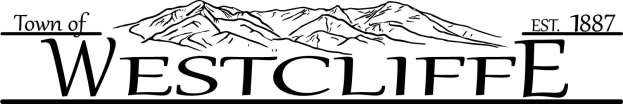 Application Fee is$40.00/Year.Due January 1st of each year.Late Fee $25.00 after February 15th of each year.NEW-Business License ApplicationBusiness Name: 		 DBA or Trade Name: 		 Business Physical Address: 	Business Owner Contact Information: Colorado State Sales Tax #: 	TOW#	 Name(s) 					  Business Mailing Address: 						 Business Phone:			Cell Phone: 		  Email: 	Website address:		  Please choose one of the following for correspondence regarding your Business License:	Phone: 		Email: 		Mail: 	Type of business: (check all that apply)□ Restaurant	□ Wholesale	□ Construction	□ ManufacturingRetail (what type of retail products will be sold)? 	Service (what type of services are provided)? 	Other (explain) 	Signature(s) of Business Owner(s)	DateBusiness owners must provide a copy of their State Sales Tax License to the Westcliffe Deputy Clerk with a new License Application.Please return applications to: P.O. Box 406-1000 Main St. Westcliffe, CO. 81252